11.05.2020 – kl. VII – zdalne nauczanie - matematykaPrzerabiamy lekcję – Powtórzenie i utrwalenie wiadomości z działu Równania.W ramach sprawdzenia siebie mieliście zrobić z podręcznika zadania ze str. 212-213 – Przed klasówką. Obiecałam na poprzedniej lekcji, że przekażę Wam odpowiedzi i każdy będzie mógł sprawdzić stan swojej wiedzy  Bardzo proszę, patrz poniżej. Porównajcie je z Waszymi rozwiązaniami i zróbcie poprawę, jeżeli oczywiście jest taka potrzeba.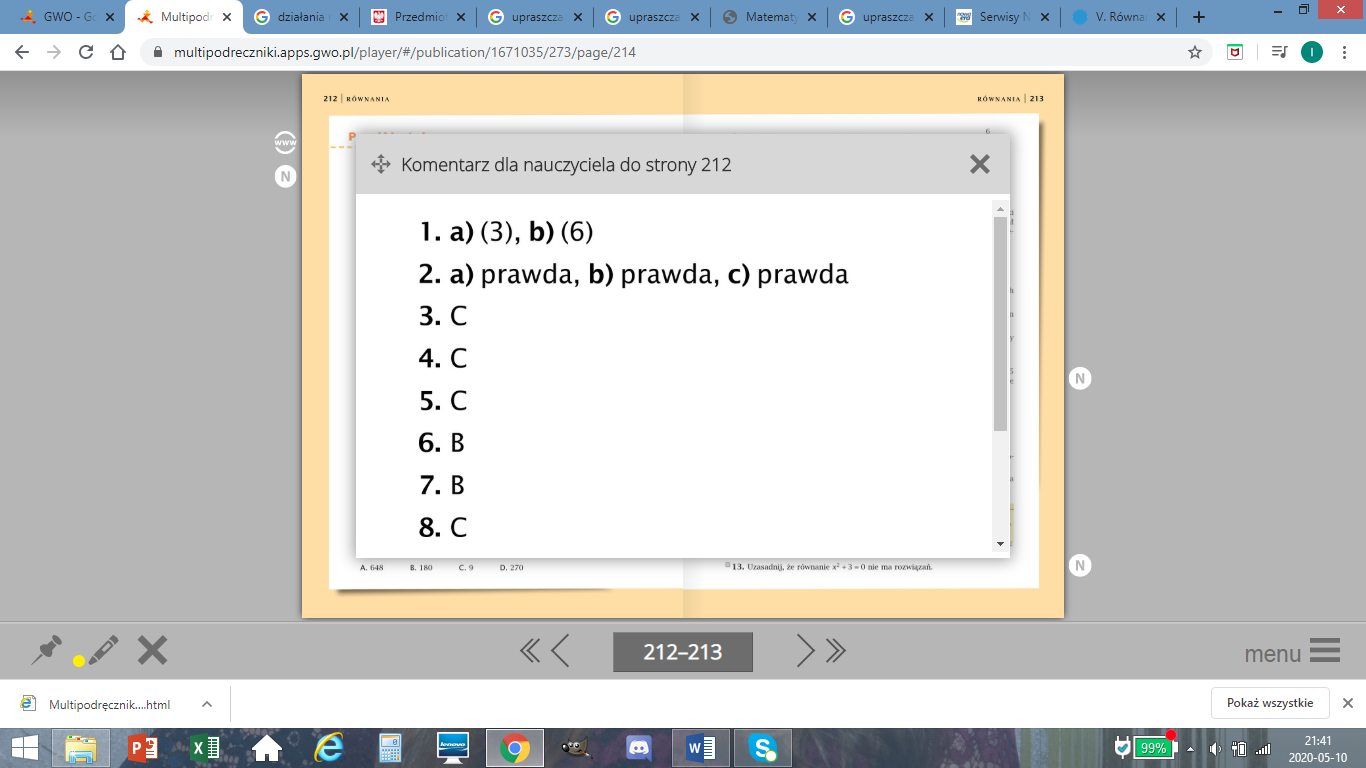 W podręczniku na stronach 214-218 znajdują się zadania uzupełniające. Polecam w ramach poćwiczenia 
i przygotowań do jutrzejszego sprawdzianu rozwiązać kilka wybranych zadanek. 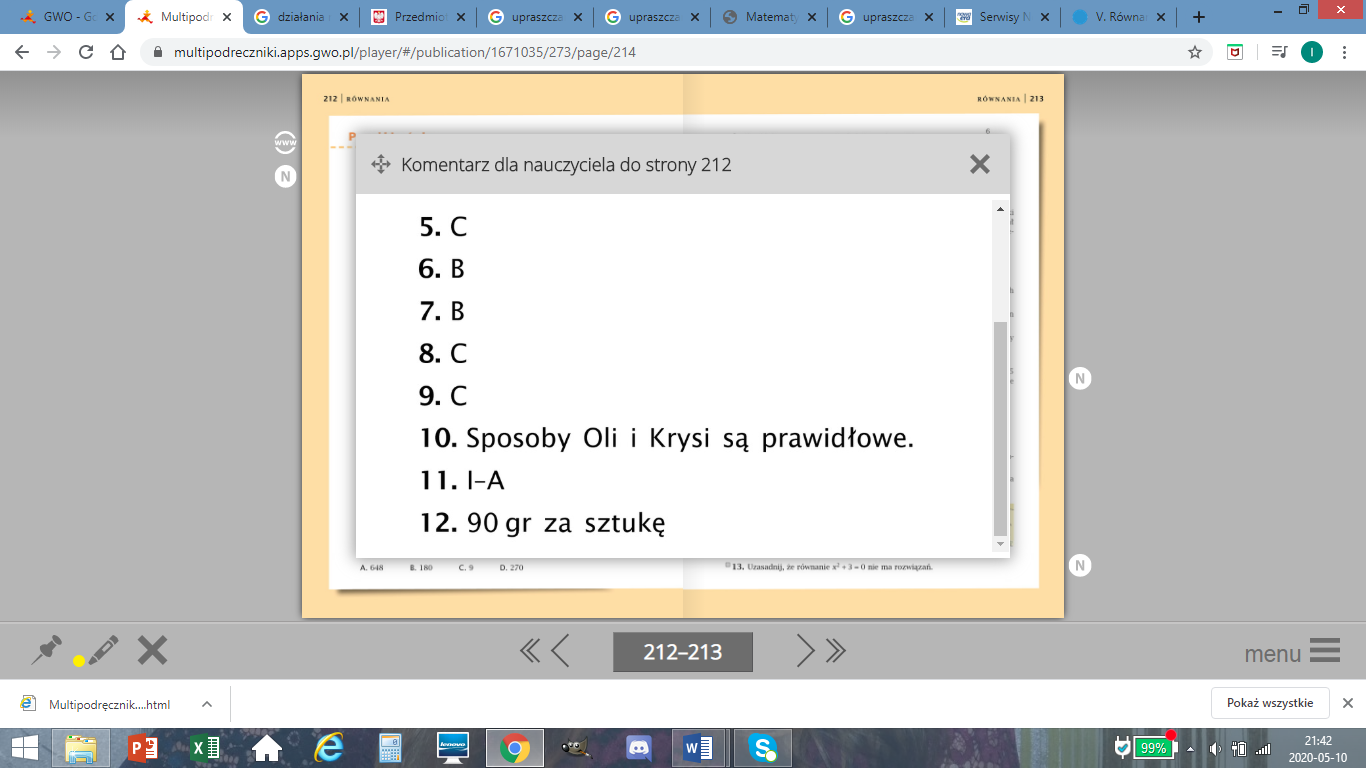 